Church/Parish of ...................................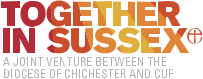 Application for Mental Health and Wellbeing ContactDescribe any experience you hold that can demonstrate you could meet the needs of the role.Explain brief why you feel called to this role? IncumbentName Church/parishAddressEmailI confirm that I support the application of _____________________________________________To the role of Mental Health and Wellbeing Contact for our parish/church.Signed ____________________________________________DateReturn this form to; Elle Weaver, elle.weaver@chichester.anglican.org First Name:Name you are known as: Surname:Date of birth:Please provide two references.Home address:Please provide two references.Reference 1: IncumbentName:Postcode:Address:Telephone numberDay:Evening:Postcode:Telephone:How long have you lived at the above address?Telephone:Reference 2: External from churchIf less than 12 months, please supply your previous address:Name:Address:Postcode:Postcode:How long did you live there?Postcode:Telephone:Church attended:Signed:Print name:Date:Name of Incumbent:Signed:Print name:Date: